Anglia Ruskin UniversityYour Project Title Goes HereStudent ID:Module: 	Research Methods for Business and ManagementAssessment: 011 Research ProposalCode:  	MOD001105Faculty: 	Lord Ashcroft International Business SchoolLecturer: 	Andre SamuelDate:	xx May 2019Chapter 1 IntroductionIntroductionShould provide the background to your studyDefine your topic areaIntroduce the IssueIndicate of the theoretical perspective you intend to bring to your study i.e. Underlying TheoryOutline the main RATIONALE for the research. What could this research shed light on?Research IssueWhy is it an issue now, today?Discuss the main issue or problem under researchDiscuss symptoms of the issueGive examples of empirical evidence to illustrate your issue (research data, from secondary sources)Use academic literature as well to support your claim of the issueRationaleShould give reason as to why this problem should be understood and solvedMust provide evidence of the rewards of solving this problem to the industry, sector or organizationCould say how the research outcome will be of value in solving the problemUse theory to provide the strategic benefits and to support your research idea, that it can indeed solve the problemWhat is your contribution to knowledge?What implications will the research have for practice? How will it improve or change current practice?Research Question State the RQ in BOLDMake sure to discuss the research questionJustify the research question by saying that this would involve doing exploration, explanatory etc researchDiscuss the focus of your researchRemember that your problem definition would have clearly lead you to the RQResearch AimOne aim is all we needThe aim should be the end product of the entire research i.e. the major outcome of the tedious research processthe aim is an expression of the answer to your RQ Research Objectives3 to 4 objectives is sufficientThe objective should represent milestones in your research projectIt should build up to the aim at the endIt should be documentable in your reportRemember that project tasks are not objectivesThink of the things that you would have to do in order to answer your RQ or achieve your AimProgressive, Action, Outcome, EvidenceChapter 2 Literature ReviewIntroductionStart strong by bring relevance to the topic area, outline the key aspect or concepts of the topic area that will be reviewed. BodyPlease rename the above heading to an area relevant to the topic under researchAdd you sub headings accordingly 2.2.1 etc for the BodySummaryThis is where you sum up the debate of the review above. What are the key points and concepts?Present the Conceptual Framework (diagram of key concepts and their relationships)Chapter 3 Research Design and Methodology3.0 IntroductionDefine Research Design. Use either the Honeycomb Model (Wilson 2016) to outline the typical contents of the chapter.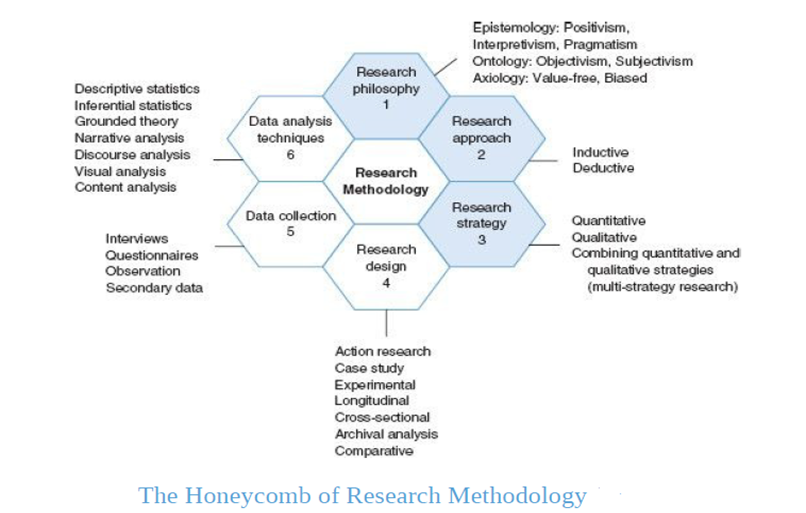 3.1 Research Paradigm (see pg. 36-50 Wilson text)Define Research Paradigm- make sure to say that it is influenced by key philosophical assumptions.3.1.1 Research Philosophy Start with a discussion of Epistemology- Knowledge and KnowingDecide on whether you are using a Phenomenological OR Positivistic paradigm OR PragmatismMove on to the idea of Ontology- RealityDiscuss whether your research will be based on an Objective or Subjective stance.Justify your choices by using literature and apply to your research context.It might be useful to say why the other cannot work or why it might not be applicable3.1.2 Research ApproachDefine both Inductive and Deductive ApproachesMust discuss whether you are using Inductive or Deductive role of theoryIt is important that you justify your choice given the context of your researchIt might be useful to say why the other cannot work or why it might not be applicable3.1.3 Research StrategyDefine Quantitative, Qualitative and Mixed MethodsYou must then relate that to whether you are following a Quantitative or Qualitative approach or Mixed MethodsJustify your choices by using literature and apply to your research context.It might be useful to say why the other cannot work or why it might not be applicable3.2 Research Design (see pg. 172 Wilson Text)Must outline the strategy chosen ONE; action research, survey, ethnography, case study etc.Should justify your choice, again use theory and apply to your research context.Explain how the methodology would be rolled out i.e. your idea for action:Full details needed here (What, HOW, Why)Not good enough to only state choiceMust give the time horizon of your research, either Longitudinal or Cross Sectional3.3 Data Collection (see pg. 219 Wilson text)Give a brief introduction into your data collection; both primary and secondary data will be collected in order to achieve the research objectives.3.3.1 QuestionnaireWhich objective will be achieved through the questionnaire?Discuss clearly and in detail: Purpose of questionnaire, Specify Who, sampling technique to be used, calculated sample size, distribution and collection method, variables to be measured, how will they be measured e.g. 5 point Likert Scale. 3.3.2 InterviewsWhich objective will be achieved through the interview?Discuss clearly and in detail: Purpose of interview, Specify Who, what themes will be used to ask questions, type of interview (semi-structured), Mode of Interview (face to face), Interview preparation, Recording the interview3.3.3 Secondary Data (see pg. 264 Wilson text)  Define secondary data, outline sources of secondary data.Discuss the specific documents that you are using to compile your research findings. E.g. a case study, published research data etc.Create a table to list the documents you are using:You can add more or change heading accordingly3.3.4 Summary of Data CollectionUse the table below to summarize your data collection methods usage3.4 Data Analysis PlanIntroduction to the types of data that will be collected. So questionnaires will give Quantitative data, Interviews will give Qualitative Data. Therefore, the research will require both types data analysis.3.4.1 Quantitative Analysis (see pg. 318 Wilson text)Outline process of transforming the raw data i.e. sorting, coding, data entryDiscuss the use of:Descriptive Statistics- Tables, Distribution Frequencies, Cross Tabulation, Central Tendency (Mean, Median, Mode), Scatter Diagrams, Graphical Forms (Pie, Bar etc)2.    Inferential Statistics- Forecasting, Time Series, Pearson’s Coefficient, Spearman’s Rank Coefficient, Chi Squared and Student t-test3.4.2 Qualitative Analysis (see pg. 378 Wilson text)Discuss the use of Thematic Analysis which is rooted in Narrative Analysis. Use Creswell (2009) model: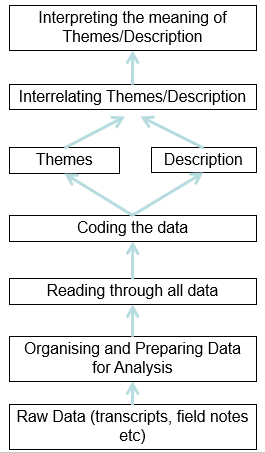 Discuss process of transforming the raw data i.e. transcription, reading, making notes, categorizing into themes, describing the themes, interrelating the themes. See session 8 slide 6, RM handout 2 pg. 1593.5 Ethics (see pg. 139 Wilson text)Define Ethics in ResearchOutline the likely ethical issues you will encounter You must then outline your tactics to mitigate the ethical risks Summarise using a table. See Lecture on Ethics for Stages and Risks3.6 Limitations to Research MethodologyEvery methodology would have some margin of unknown or area of uncertaintyYou may also be working at this stage on many assumptionsYou need to state theseIssues that might affect the quality of the researchWhat obstacles you may encounter e.g. response rates, access to interviewees3.7 Research TimetableInclude a short explanation of, your proposed dissertation structure.  Also include a Plan Narration justifying the timelines proposed for your research and outline key dates e.g. start of data collection, completion of analysis. Include Gantt Chart here.3.8 Conclusion Provide a conclusion summing up your entire proposal. Iterate the main points from:Chapter 1- issue, aim of the researchChapter 2- main body of literature, underlying theoryChapter 3- chosen philosophy, approach and strategy, design and data collection methods.Reference ListAll sources cited in the body in alphabetical order, in compliance with Harvard Reference Style. https://libweb.anglia.ac.uk/referencing/harvard.htm Title of DocumentSourceDate of PublicationEMPLOYEE JOBSATISFACTION ANDENGAGEMENT: THE DOORSOF OPPORTUNITY ARE OPENShrm.org2018ObjectiveWho/Where?SourceData Needed Themes/Constructs How will the Data be collected? MethodStage of the researchEthical RisksMitigation